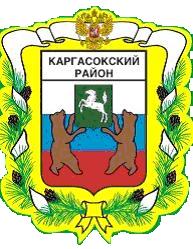 МУНИЦИПАЛЬНОЕ ОБРАЗОВАНИЕ «Каргасокский район»ТОМСКАЯ ОБЛАСТЬАДМИНИСТРАЦИЯ КАРГАСОКСКОГО РАЙОНАУтвержденпостановлениемАдминистрации Каргасокского районаот 29.11.2010 № 203ПриложениеАдминистративный регламентпредоставления муниципальной услуги«Выдача разрешений на установку и эксплуатацию рекламных конструкций на территории Каргасокского района, аннулирование таких разрешений, выдача предписаний о демонтаже  рекламных конструкций»1. Общие положения1.1. Настоящий административный регламент предоставления муниципальной услуги «Выдача разрешений на установку и эксплуатацию рекламных конструкций на территории Каргасокского района, аннулирование таких разрешений, выдача предписаний о демонтаже  рекламных конструкций» (далее – «регламент») определяет сроки и последовательность действий (административные процедуры) при осуществлении полномочий по выдаче разрешений на установку и эксплуатацию рекламных конструкций на территории Каргасокского района, аннулировании таких разрешений, выдаче предписаний о демонтаже  рекламных конструкций на территории муниципального района (далее - «муниципальная услуга»).1.2. Заявителями при предоставлении муниципальной услуги могут быть физические лица, в том числе индивидуальные предприниматели, и юридические лица, их полномочные представители на основании доверенности (далее - заявитель).Заявитель вправе обратиться за предоставлением муниципальной услуги лично, с использованием различных средств связи (почта, факс, электронная почта и т.д.), веб-сервисов (Региональный портал государственных и муниципальных услуг Томской области, Единый портал государственных и муниципальных услуг (функций)), через Многофункциональный центр предоставления государственных и муниципальных услуг.1.3. Информация о порядке предоставления муниципальной услуги предоставляется:- непосредственно специалистами отдела экономики и социального развития Администрации Каргасокского района (далее – «отдела»);- с использованием информационных стендов;- с использование средств связи.1.4. Место нахождения Администрации Каргасокского района: 636700, Томская область, Каргасокский район, с. Каргасок, ул. Пушкина, д. 31.1.5. Информацию о месте нахождения Администрации Каргасокского района, графике работы можно получить по телефонам 8 (38253) 2-33-09 и на официальном сайте Администрации Каргасокского района в информационно-телекоммуникационной сети Интернет (далее – сеть Интернет) по адресу: www.kargasok.ru.1.6. Информация о муниципальной услуге размещена на официальном сайте Администрации Каргасокского района в сети Интернет по адресу: www.kargasok.ru/proekti_reglamentov.html, на Региональном портале государственных и муниципальных услуг Томской области по адресу: www.pgs.tomsk.gov.ru/portal/, на Едином портале государственных и муниципальных услуг (функций) по адресу www.gosuslugi.ru.1.7. Режим работы  Администрации Каргасокского района:Часы приема специалистов: понедельник – пятница с 09.00 до 17.15.1.8. Индивидуальное устное информирование заявителя. Информирование о ходе предоставления муниципальной услуги осуществляется специалистами отдела при непосредственно личном контакте с заявителями, а также с использованием почтовой, телефонной связи.Информация о процедуре предоставления муниципальной услуги сообщается по телефону для справок 8 (38253) 2-13-54.1.9. При консультировании по телефону специалист отдела должен назвать свою фамилию, имя, отчество, должность, а также наименование органа, в которое обратилось заинтересованное лицо, а затем - в вежливой форме четко и подробно проинформировать обратившегося по интересующим вопросам.Во время разговора специалист должен произносить слова четко. Если на момент поступления звонка, специалист проводит личный прием граждан, специалист, вправе предложить обратиться по телефону позже, либо, в случае срочности получения информации, предупредить о возможности прерывания разговора по телефону для личного приема граждан. В конце информирования специалист, осуществляющий прием и консультирование, должен кратко подвести итог разговора и перечислить действия, которые необходимо предпринять (кто именно, когда и что должен сделать). Разговор не должен продолжаться более 15 минут.При невозможности специалиста, принявшего звонок, самостоятельно ответить на поставленные вопросы, телефонный звонок должен быть переадресован (переведен) на другое должностное лицо, или же обратившемуся гражданину должен быть сообщен телефонный номер, по которому можно получить необходимую информацию.При консультировании посредством индивидуального устного информирования, специалист отдела дает гражданину полный, точный и оперативный ответ на поставленные вопросы.Информацию о сроке завершения оформления документов и возможности их получения потребителю результата предоставления муниципальной услуги сообщается при подаче документов.1.10. Индивидуальное письменное информирование заявителя. Глава Каргасокского района рассматривает обращение лично либо передает обращение специалисту для подготовки ответа. Ответ на вопрос предоставляется в простой, четкой и понятной форме, с указанием фамилии, имени, отчества и номера телефона непосредственного исполнителя. Ответ направляется в письменном виде в течение 30 календарных дней с даты регистрации обращения.1.11. Требования к информационным стендам. Информационный стенд располагается непосредственно возле кабинета, в котором находятся должностные лица, ответственные за предоставление муниципальной услуги. Информационный стенд размещается на высоте не более 1,5 м от пола. В верхней части информационного стенда указывается наименование муниципальной услуги, которой он посвящен. На информационном стенде в специальных отделениях размещается:- текст настоящего Административного регламента;- информация о порядке предоставления муниципальной услуги (адрес Администрации Каргасокского района, ФИО Главы Каргасокского района, номера телефонов, факсов, порядок предоставления муниципальной услуги с указанием сроков осуществления отдельных административных процедур и т.д.);- перечень документов, необходимых для предоставления муниципальной услуги и предоставляемых заявителем;- образцы заполнения заявлений и других документов, подаваемых заявителями;- формы заявлений в количестве не менее 10 экз.2. Стандарт предоставления муниципальной услуги2.1. Наименование муниципальной услуги - Выдача разрешений на установку и эксплуатацию рекламных конструкций на территории Каргасокского района, аннулирование таких разрешений, выдача предписаний о демонтаже  рекламных конструкций.2.2. Муниципальную услугу предоставляет Администрация Каргасокского района в лице отдела экономики и социального развития Администрации Каргасокского района (далее – «отдел»).2.3. При предоставлении муниципальной услуги специалист отдела не вправе требовать от заявителя:осуществления действий, в том числе согласований, необходимых для получения муниципальной услуги и связанных с обращением в иные государственные органы, органы местного самоуправления, организации;представления документов и информации или осуществления действий, представление или осуществление которых не предусмотрено нормативными правовыми актами, регулирующими отношения, возникающие в связи с предоставлением муниципальной услуги;представления документов и информации, которые в соответствии с нормативными правовыми актами Российской Федерации, нормативными правовыми актами Томской области и муниципальными правовыми актами находятся в распоряжении органов, предоставляющих муниципальную услугу, иных государственных органов, органов местного самоуправления и (или) подведомственных государственным органам и органам местного самоуправления организаций, участвующих в предоставлении государственных или муниципальных услуг, за исключением документов, указанных в части 6 статьи 7 Федерального закона от 27.07.2010 №210-ФЗ «Об организации предоставления государственных и муниципальных услуг».2.4. Результат предоставления муниципальной услуги:2.4.1. При предоставлении услуги по выдаче разрешения на установку рекламной конструкции:- разрешение на установку и эксплуатацию и эксплуатацию рекламной конструкции, по форме согласно приложению 7 к настоящему регламенту;- отказ в выдаче разрешения на установку рекламной конструкции, по форме согласно приложению 8 к настоящему регламенту;2.4.2. При предоставлении услуги по выдаче предписания о демонтаже  рекламных конструкций:- предписание о демонтаже  рекламных конструкций по форме согласно приложению 9 к настоящему регламенту; - отказ в выдаче предписания о демонтаже  рекламных конструкций по форме согласно приложению 10 к настоящему регламенту;2.4.3. При аннулировании разрешения на установку рекламной конструкции:- решение об аннулировании разрешения на установку рекламной конструкции по форме согласно приложению 11 к настоящему регламенту; - отказ в аннулировании разрешения на установку рекламной конструкции по форме согласно приложению 12 к настоящему регламенту.2.5. Срок предоставления муниципальной услуги по выдаче разрешения на установку рекламной конструкции – два месяца со дня регистрации заявления; по принятию решению об аннулировании разрешения на установку рекламной конструкции – 30 дней со дня поступления уведомления об отказе от дальнейшего использования разрешения; по выдаче предписания о демонтаже  рекламных конструкций – 30 дней со дня регистрации заявления.2.6. Предоставление муниципальной услуги осуществляется в соответствии:а) Налоговым кодексом Российской Федерации, часть вторая // "Собрание законодательства РФ", 07.08.2000, N 32, ст. 3340;б) Федеральным законом от 13 марта 2006 года № 38 – ФЗ «О рекламе» // "Собрание законодательства РФ", 20.03.2006, N 12, ст. 1232;в) Постановлением Правительства РФ от 02.09.2009 г. № 717 «О нормах отвода земель для размещения автомобильных дорог и (или) объектов дорожного сервиса» // "Собрание законодательства РФ", 14.09.2009, N 37, ст. 4414;г) Государственным стандартом Российской Федерации ГОСТ Р 52044-2003 «Наружная реклама на автомобильных дорогах и территориях городских и сельских поселений. Общие технические требования к средствам наружной рекламы. Правила размещения», утвержденным постановлением Госстандарта Российской Федерации от 22.04.2003 № 124-ст // М., Стандартинформ, 2009;д) Указаниями Министерства Внутренних дел Российской Федерации от 14 сентября 1995г. №1/4377 «О реализации закона Российской Федерации «О рекламе» "О реализации Закона Российской Федерации "О рекламе" (вместе с "Временными требованиями к размещению рекламы на автомобильных дорогах и улицах по условиям обеспечения безопасности дорожного движения", "Временными требованиями к размещению рекламы на автомототранспортных средствах по условиям обеспечения безопасности дорожного движения", утв. ГУГАИ МВД РФ 06.09.1995) //Документ опубликован не был. 2.7. Перечень документов, необходимых для получения муниципальной услуги: 2.7.1. При предоставлении услуги по выдаче разрешения на установку рекламной конструкции:1) Заявителем представляются  следующие документы:а) Заявление на установку рекламной конструкции по утвержденной форме, согласно приложению 1 к настоящему регламенту. Форма заявления доступна для копирования и заполнения в электронном виде на официальном сайте Администрации Каргасокского района kargasok.ru,  может быть отправлена по просьбе заявителя на адрес его электронной почты. В бумажном виде форма заявления может быть получена непосредственно в Администрации Каргасокского района (каб. №10, 15), в многофункциональном центре  государственных и муниципальных услуг (далее – МФЦ);б) Данные о заявителе – физическом лице (по форме согласно приложению 1-1 к настоящему регламенту);в) Подтверждение в письменной форме согласия собственника или иного законного владельца соответствующего недвижимого имущества на присоединение к этому имуществу рекламной конструкции, если заявитель не является собственником или иным законным владельцем недвижимого имущества согласно приложению 4 настоящего регламента.В случае если для установки и эксплуатации рекламной конструкции необходимо использование общего имущества собственников помещений в многоквартирном доме, документом, подтверждающим согласие этих собственников, является протокол общего собрания собственников помещений в многоквартирном доме, согласно приложению 5 настоящего регламента;г) Сведения о территориальном размещении, внешнем виде (эскиз), размере, технических параметрах рекламной конструкции;д) Копия документа, удостоверяющего права (полномочия) представителя физического или юридического лица, если с заявлением обращается представитель заявителя (заявителей);е) В случае если для предоставления муниципальной услуги необходимо представление документов и информации об ином лице, не являющемся заявителем, при обращении за получением муниципальной услуги заявитель дополнительно представляет документы, подтверждающие наличие согласия указанных лиц или их законных представителей на обработку персональных данных указанных лиц, (по форме согласно приложению 14 к настоящему регламенту);а также полномочие заявителя действовать от имени указанных лиц или их законных представителей при передаче персональных данных указанных лиц в Администрацию Каргасокского района.2) Заявитель может предоставить следующие документы:а) Документ, подтверждающий уплату государственной пошлины за рассмотрение заявления о выдаче разрешения на установку рекламной конструкции;б) Выписку из государственных реестров о юридическом лице или индивидуальном предпринимателе, являющимся заявителем;в) Выписку из Единого государственного реестра прав на недвижимое имущество и сделок с ним о правах на здание, строение, сооружение (в случае присоединения рекламной конструкции к зданию, строению, сооружению), на земельный участок (в случае присоединения рекламной конструкции к земельному участку).В случае, если заявителем не представлены документы, указанные в настоящем подпункте, специалист отдела получает данные документы самостоятельно в рамках межведомственного взаимодействия.г) Договор на установку и эксплуатацию рекламной конструкции на земельном участке, здании или ином недвижимом имуществе, находящемся в государственной или муниципальной собственности.2.7.2. При аннулировании разрешения на установку рекламной конструкции:1) по инициативе заявителя:а) Заявление об аннулировании разрешения на установку рекламной конструкции согласно приложению 2-1 к настоящему регламенту с приложением документа, подтверждающего прекращение договора на использование недвижимого имущества в целях присоединения рекламной конструкции;б) Уведомление об отказе от дальнейшего использования разрешения в письменной форме согласно приложению 2-2 к настоящему регламенту; 2) Разрешение на установку и эксплуатацию рекламной конструкции аннулируется по инициативе Администрации Каргасокского района в случае выявления нарушений владельцем рекламной конструкции требований п. 3, 4, 5, 6 ч. 18 ст. 19 Федерального закона от 13.03.2006 №38-ФЗ "О рекламе", подтвержденных актом, составленным по результатам выездной работы Комиссии по контролю за установкой рекламных конструкций на территории Каргасокского района. 2.7.3. При предоставлении услуги по выдаче предписания о демонтаже  рекламных конструкций:1) по инициативе заявителя:а) Заявление о выдаче предписания о демонтаже рекламной конструкции по форме, согласно приложению 3 настоящего регламента; 2) по инициативе Администрации Каргасокского района:а) Акт обследования рекламной конструкции, свидетельствующий о ее установке без разрешения, составленный по результатам выездной работы Комиссии по контролю за установкой рекламных конструкций на территории Каргасокского района.2.7.4. Документы, необходимые для предоставления муниципальной услуги, могут быть представлены в Администрацию Каргасокского района заявителем лично, с использованием различных средств связи (почта, факс, электронная почта и т.д.), веб-сервисов (Региональный портал государственных и муниципальных услуг Томской области, Единый портал государственных и муниципальных услуг (функций)), через Многофункциональный центр предоставления государственных и муниципальных услуг. Документы подаются в порядке согласно Федеральному закону от 27 июля 2010 года N 210-ФЗ "Об организации предоставления государственных и муниципальных услуг".2.8. Основания для отказа в приеме документов отсутствуют.2.9. Основания для приостановления предоставления муниципальной услуги отсутствуют.2.10. Услуги, которые являются необходимыми и обязательными для предоставления муниципальной услуги, отсутствуют.2.11. Перечень оснований для отказа в выдаче разрешения на установку рекламной конструкции:а) Несоответствие проекта рекламной конструкции и ее территориального размещения требованиям технического регламента;б) Несоответствие установки рекламной конструкции в заявленном месте схеме размещения рекламных конструкций (в случае, если место установки рекламной конструкции в соответствии с частью 5.8 статьи 19 Федерального закона от 13.03.2006 № 38-ФЗ «О рекламе» определяется схемой размещения рекламных конструкций)в) Нарушение требований нормативных актов по безопасности движения транспорта;г) Нарушение внешнего архитектурного облика сложившейся застройки поселения;д) Нарушение требований законодательства Российской Федерации об объектах культурного наследия (памятниках истории и культуры) народов Российской Федерации, их охране и использовании; е) Заключение договора на установку и эксплуатацию рекламной конструкции на земельном участке, здании или ином недвижимом имуществе, находящемся в муниципальной собственности, произведено без проведения торгов или с нарушением правил проведения торгов, в случае если их проведение обязательно;ж) Заявитель занимает преимущественное положение в сфере распространения наружной рекламы.з) Отсутствие документов, указанных в подпункте 1 пункта 2.7.1. настоящего регламента.и) Заявитель не произвел оплату государственной пошлины за выдачу разрешения на установку и эксплуатацию рекламной конструкции.2.12. Перечень оснований для принятия решения об отказе в аннулировании разрешения на установку рекламной конструкции:а) отсутствие документов  и/или обстоятельств, указанных в пункте 2.7.2. настоящего регламента.2.13. Перечень оснований для принятия решения об отказе в выдаче предписания о демонтаже  рекламных конструкций:а) отсутствие документов  и/или обстоятельств, указанных в пункте 2.7.3. настоящего регламента.2.14. За выдачу разрешения на установку рекламной конструкции заявителем уплачивается государственная пошлина в размерах и порядке, установленных подпунктом 105 пункта 1 статьи 333.33 части второй  Налогового кодекса РФ.2.15. Максимальное время ожидания в очереди при подаче заявления о предоставлении муниципальной услуги и при получении результата предоставления муниципальной услуги – не более 15 минут.2.16. Заявление, поступившее в Администрацию Каргасокского района, регистрируется в течение 3 календарных дней со дня его поступления.2.17. Требования к помещениям. Прием граждан осуществляется в специально выделенных для этих целей помещениях (присутственных местах). Присутственные места включают места для ожидания, информирования, приема заявителей.Помещения Администрации Каргасокского района должны соответствовать Санитарно-эпидемиологическим правилам и нормативам «Гигиенические требования к персональным электронно-вычислительным машинам и организации работы. СанПиН 2.2.2/2.4.1340-03». Присутственные места оборудуются: - противопожарной системой и средствами пожаротушения. Вход и выход из помещений оборудуются соответствующими указателями. Присутственные места должны иметь туалет со свободным доступом к нему в рабочее время. Места, предназначенные для ознакомления граждан с информационными материалами, оборудуются: - информационными стендами;- стульями и столами для оформления документов.Прием граждан специалистами отдела осуществляется в рабочих кабинетах. Место для ожидания и приема граждан должно быть снабжено стулом, иметь место для письма и раскладки документов. В целях обеспечения конфиденциальности сведений о гражданах специалистом отдела одновременно ведется прием только одного гражданина, за исключением случаев коллективного обращения граждан. 2.18. Показатели качества муниципальной услуги:а) процент (доля) заявлений о предоставлении муниципальной услуги, рассмотренных в течение установленного срока с момента сдачи документов. Показатель определяется как отношение заявлений, рассмотренных без нарушения сроков, установленных настоящим Административным регламентом, к общему количеству поступивших заявлений по данной муниципальной услуге;б) доля удовлетворенных жалоб на действие, бездействие, решения, принятые в процессе предоставления муниципальной услуги от общего количества заявлений на предоставление данной муниципальной услуги.2.19. Показатели доступности муниципальной  услуги:а) опубликование настоящего Административного регламента в установленном порядке, размещение на официальном сайте Администрации Каргасокского района в сети Интернет по адресу www.kargasok.ru, размещение информации о порядке предоставления муниципальной услуги на информационных стендах в здании Администрации Каргасокского района, в сети Интернет в соответствии с п. 1.6. настоящего Административного регламента;б) транспортная и пешеходная доступность здания Администрации Каргасокского района;в) надлежащие условия для доступа в здание Администрации Каргасокского района лиц  с ограниченными возможностями здоровья;д) возможность обратиться за предоставлением муниципальной услуги с использованием различных средств связи (почта, факс, электронная почта и т.д.) и веб-сервисов (Региональный портал государственных и муниципальных услуг Томской области, Единый портал государственных и муниципальных услуг (функций)).2.20. Администрация Каргасокского района обеспечивает возможность получения заявителем информации о ходе предоставления муниципальной услуги следующими способами:а) путем информирования заявителя по телефону о ходе рассмотрения его заявления;б) путем размещения информации о ходе рассмотрения заявления на официальном сайте Администрации Каргасокского района в сети Интернет.2.21. Срок действия разрешения на установку и эксплуатацию рекламной конструкции определяется в соответствии с частью 17 статьи 19 Федерального закона от 13.03.2006 № 38-ФЗ «О рекламе»3. Административные процедуры3.1. Состав и последовательность административных процедур:- прием и регистрация заявления;- направление межведомственных запросов о представлении документов и информации, необходимых для предоставления муниципальной услуги;- согласование с уполномоченными органами / организациями;- принятие решения о выдаче разрешения на установку рекламной конструкции, об отказе в выдаче разрешения на установку рекламной конструкции, предписания о демонтаже  рекламных конструкций, об отказе в выдаче предписания о демонтаже  рекламных конструкций, об аннулировании разрешения на установку рекламной конструкции, об отказе в аннулировании разрешения на установку рекламной конструкции;- выдача разрешения на установку рекламной конструкции или отказа в выдаче разрешения на установку рекламной конструкции;- выдача предписания о демонтаже  рекламных конструкций или отказа в выдаче предписания о демонтаже  рекламных конструкций;- выдача решения об аннулировании разрешения на установку рекламной конструкции или отказа в аннулировании разрешения на установку рекламной конструкции.3.2. Прием и регистрация заявления.3.2.1. Основанием для начала административной процедуры является поступление заявления и приложенных к нему документов в Администрацию Каргасокского района.3.2.2. Ответственным лицом за выполнение приема и регистрации документов является секретарь Главы Каргасокского района.3.2.3. Заявление регистрируется в приемной Администрации Каргасокского района (с присвоением регистрационного номера в соответствии с номенклатурным перечнем дел, указанием даты получения), с проставлением специального штампа.3.2.4. Срок регистрации заявления секретарем Главы Каргасокского района составляет 3 календарных дня со дня его поступления.3.2.5. После регистрации документы передаются Главе Каргасокского района для визирования, затем (согласно визе) в уполномоченный Отдел.3.2.6. Начальник отдела направляет заявление и прилагаемые документы для рассмотрения специалисту отдела, ответственному за рассмотрение документов, согласно должностной инструкции (далее – «специалист») в течение 1 календарного дня со дня получения заявления.3.2.7. Максимальный срок выполнения административной процедуры не более 4 календарных дней со дня поступления заявления.3.2.8. Результатом административной процедуры является принятие специалистом отдела зарегистрированных документов на предоставление муниципальной услуги.3.3. Направление межведомственных запросов о представлении документов и информации, необходимых для предоставления муниципальной услуги, обследование рекламной конструкции.3.3.1. Основанием для начала административной процедуры является заявление и предоставленные документы заявителем.3.3.2. Для получения полной информации о заявителе или объекте, указанном в заявлении, специалист отдела готовит межведомственный запрос в:а) Росреестр о предоставлении выписки из Единого государственного реестра прав на недвижимое имущество и сделок с ним о правах на здание, строение, сооружение или на земельный участок.Срок направления запроса – 3 рабочих дня со дня получения специалистом отдела заявления.Срок направления ответа на запрос – 5 рабочих дней со дня получения запроса Росреестром.б) Федеральную Налоговую службу России о предоставлении сведений из Единого государственного реестра юридических лиц или сведений из Единого государственного реестра индивидуальных предпринимателей.Срок направления запроса – 3 рабочих дня со дня получения специалистом отдела заявления.Срок направления ответа на запрос - 5 рабочих дней со дня получения запроса Федеральной Налоговой службой России.в) Казначейство России о предоставлении сведений об уплате государственной пошлины за рассмотрение заявления о выдаче разрешения на установку рекламной конструкции.Срок направления запроса – 3 рабочих дня со дня получения специалистом отдела заявления.Срок направления ответа на запрос - 5 рабочих дней со дня получения запроса Казначейством России.г) В случае если недвижимое имущество находится в государственной или муниципальной собственности, специалист отдела направляет запрос в:- Администрацию соответствующего сельского поселения о предоставлении сведений подтверждающих проведение торгов (аукцион или конкурс), а так же предоставлении договора на установку и эксплуатацию рекламной конструкции на земельном участке, который находится в муниципальной собственности, на здании или ином недвижимом имуществе, находящихся в муниципальной собственности;- Отдел по управлению муниципальным имуществом и земельными ресурсами Администрации Каргасокского района о предоставлении сведений подтверждающих проведение торгов (аукцион или конкурс), а так же предоставлении договора на установку и эксплуатацию рекламной конструкции на земельном участке, который находится в муниципальной собственности, на здании или ином недвижимом имуществе, находящихся в муниципальной собственности муниципального образования «Каргасокский район»;- Департамент по управлению государственной собственностью Томской области о предоставлении сведений подтверждающих проведение торгов (аукцион или конкурс), а так же предоставлении договора на установку и эксплуатацию рекламной конструкции на земельном участке, который находится в государственной собственности Томской области, на здании или ином недвижимом имуществе, находящихся в государственной собственности Томской области;- Федеральное агентство по управлению государственным имуществом о предоставлении сведений подтверждающих проведение торгов (аукцион или конкурс), а так же предоставлении договора на установку и эксплуатацию рекламной конструкции на земельном участке, который находится в государственной собственности, на здании или ином недвижимом имуществе, находящихся в федеральной собственности.Срок направления запроса – 3 рабочих дня со дня получения специалистом отдела выписки из Единого государственного реестра прав на недвижимое имущество и сделок с ним о правах на здание, строение, сооружение или на земельный участок.Срок направления ответа на запрос - 5 рабочих дней со дня получения запроса3.3.3. Ответственным лицом за выполнение административной процедуры является специалист Отдела (секретарь комиссии по контролю за установкой рекламных конструкций на территории Каргасокского района, далее - «Комиссия»).3.3.4. Результатом административной процедуры являются полученные ответы на межведомственные запросы.3.4. Согласование с уполномоченными органами / организациями.3.4.1. Основанием для начала административной процедуры является заявление, приложенные к нему документы и ответы на межведомственные запросы.3.4.2. Согласование с уполномоченными органами / организациями производится после получения ответа на межведомственный запрос или после получения заявления специалистом при наличии всех документов для предоставления муниципальной услуги.3.4.3. Заявитель вправе самостоятельно получить от уполномоченных органов / организаций согласование и предоставить его в отдел.3.4.4. Специалист отдела готовит письма в уполномоченные органы / организации с приложением необходимых документов.3.4.5. Уполномоченные органы / организации:а) Администрация сельского поселения, на территории которого предполагается установка рекламной конструкции;б) Отдел государственной инспекции безопасности дорожного движения МО МВД РФ «Каргасокский» (во всех случаях установки рекламных конструкций);в) Предприятие, занимающееся производством пара и горячей воды (тепловой энергии), водоснабжением; осуществляющее деятельность на территории сельского поселения, где планируется установка рекламной конструкции; г) Предприятие, занимающееся транспортировкой газа и обслуживанием газораспределительных сетей и внутридомового газового оборудования, осуществляющее деятельность на территории сельского поселения, где планируется установка рекламной конструкции;д) Томский филиал Приобского центра телекоммуникаций (Ростелеком);е) Организация, оказывающая услуги по передаче и распределению электроэнергии, осуществляющая деятельность на территории сельского поселения, где планируется установка рекламной конструкции.3.4.6. В процессе согласования с ОГИБДД МО МВД РФ «Каргасокский» определяется соответствие размещения наружной рекламы требованиям нормативных правовых актов и технических норм, действующих в сфере обеспечения безопасности дорожного движения.Уполномоченные органы / организации выполняют работы по определению возможности установки рекламной конструкции на месте, указанном в заявлении,  в соответствии с требованиями, относящимися к компетенции этих органов / организаций, и направляют в Администрацию Каргасокского района письма о возможности или невозможности размещения рекламной конструкции. В случае невозможности размещения рекламной конструкции в письме должны быть указаны причины с указанием нормативных актов и технических норм, действующих в сфере компетенции согласующих органов / организаций. Отсутствие ответа от согласующих органов / организаций о возможности или невозможности размещения рекламной конструкции не является основанием для отказа в выдаче разрешения на установку рекламной конструкции.3.4.7. Ответственным лицом за выполнение административной процедуры является специалист отдела (секретарь комиссии). 3.4.8. Максимальный срок подготовки и направления писем в уполномоченные органы / организации составляет 5 рабочих дней со дня получения специалистом полного пакета документов согласно п. 2.7.1.   3.4.9. Результатом административной процедуры являются письма о возможности или невозможности размещения рекламной конструкции от уполномоченных органов / организаций.3.5. Принятие решения о выдаче разрешения на установку рекламной конструкции, об отказе в выдаче разрешения на установку рекламной конструкции, предписания о демонтаже  рекламных конструкций, об отказе в выдаче предписания о демонтаже  рекламных конструкций, об аннулировании разрешения на установку рекламной конструкции, об отказе в аннулировании разрешения на установку рекламной конструкции.3.5.1. Основанием для начала административной процедуры является полный пакет документов, установленный п. 2.7., ответы на межведомственные запросы, письма от уполномоченных органов / организаций.3.5.2. Ответственными лицами за выполнение административной процедуры являются специалист отдела (секретарь комиссии), Председатель комиссии и члены комиссии.3.5.3. Председатель Комиссии назначает дату и время проведения заседания Комиссии не позднее 7 рабочих дней со дня истечения срока согласования с уполномоченными органами / организациями.3.5.4. На заседание комиссии приглашается заявитель.3.5.5. На заседании принимается решение: - о выдаче разрешения на установку рекламной конструкции;- об отказе в выдаче разрешения на установку рекламной конструкции;- об аннулировании разрешения на установку рекламной конструкции;- об отказе в аннулировании разрешения на установку рекламной конструкции;- о выдаче предписания о демонтаже  рекламных конструкций;- об отказе в выдаче предписания о демонтаже  рекламных конструкций.3.5.6. При получении писем о положительном заключении от всех уполномоченных органов/организаций комиссия принимается решение о выдаче разрешения на установку рекламной конструкции.3.5.7. При получении письма о отрицательном заключении уполномоченного органа/организации комиссия принимается решение об отказе в выдаче разрешения на установку рекламной конструкции.3.5.8. В случае получения заявления об аннулировании, демонтаже рекламной конструкции для подтверждения фактов, являющихся основанием для аннулирования разрешения, специалист отдела (секретарь Комиссии) составляет акт обследования, свидетельствующий о наличии или отсутствии нарушений владельцем рекламной конструкции требований п. 3, 4, 5, 6 ч. 18 ст. 19 Федерального закона от 13.03.2006 №38-ФЗ "О рекламе", об установлении рекламной конструкции без разрешения.3.5.9. В случае аннулирования разрешения или признания его недействительным владелец рекламной конструкции либо собственник или иной законный владелец соответствующего недвижимого имущества, к которому такая конструкция присоединена, обязан осуществить демонтаж рекламной конструкции в течение месяца и удалить информацию, размещенную на такой рекламной конструкции, в течение трех дней.3.5.10. Секретарь Комиссии оформляет решение Комиссии протоколом. Срок оформления протокола составляет 3 рабочих дня с даты заседания Комиссии.3.5.11. Максимальный срок рассмотрения на комиссии поступившего заявления составляет один рабочий день.3.5.12. Результатом административной процедуры является решение комиссии, оформленное протоколом заседания комиссии.3.6. Выдача разрешения на установку рекламной конструкции или отказа в выдаче разрешения на установку рекламной конструкции3.6.1. Основанием для начала административной процедуры является решение комиссии.3.6.2. Ответственным лицом за выполнение административной процедуры является специалист отдела (секретарь комиссии).3.6.3. Специалист (секретарь комиссии) готовит проект разрешения на установку рекламной конструкции или отказа в выдаче разрешения на установку рекламной конструкции в двух экземплярах и передает его Главе Каргасокского района для подписания.3.6.4. Специалист направляет один экземпляр заявителю по почте заказным письмом, второй экземпляр приобщает к делу принятых документов.3.6.5. Максимальный срок административной процедуры 3 рабочих дня со дня проведения заседания комиссии.3.6.6. Результатом административной процедуры является подписанные Главой Каргасокского района и отправленные по почте разрешения на установку рекламной конструкции, отказ в выдаче разрешения на установку рекламной конструкции.3.7. Выдача предписания о демонтаже  рекламных конструкций или об отказе в выдаче предписания о демонтаже  рекламных конструкций3.7.1. Основанием для начала административной процедуры является решение комиссии.3.7.2. Ответственным лицом за выполнение административной процедуры является специалист отдела (секретарь комиссии).3.7.3. Специалист (секретарь комиссии) готовит проект предписания о демонтаже  рекламных конструкций, отказа в выдаче предписания о демонтаже  рекламных конструкций в двух экземплярах и передает его Главе Каргасокского района для подписания.3.7.4. В предписании указывается срок исполнения необходимых мероприятий (не более одного месяца).3.7.5. Утр.силу.3.7.6. Предписание о демонтаже рекламной конструкции направляется владельцу рекламной конструкции (собственнику или иному законному владельцу недвижимого имущества, к которому была присоединена рекламная конструкция) в порядке, установленном Федеральным законом от 13.03.2006 № 38-ФЗ «О рекламе»3.7.7. Специалист направляет один экземпляр заявителю по почте заказным письмом, второй экземпляр приобщает к делу принятых документов.3.7.8. Максимальный срок административной процедуры 3 рабочих дня со дня проведения заседания комиссии.3.7.9. Результатом административной процедуры является подписанные Главой Каргасокского района и отправленные по почте предписания о демонтаже  рекламных конструкций, отказ в выдаче предписания о демонтаже  рекламных конструкций.3.8. Выдача решения об аннулировании разрешения на установку рекламной конструкции или об отказе в аннулировании разрешения на установку рекламной конструкции.3.8.1. Основанием для начала административной процедуры является решение комиссии.3.8.2. Ответственным лицом за выполнение административной процедуры является специалист отдела (секретарь комиссии).3.8.3. Специалист (секретарь комиссии) готовит проект решения об аннулировании разрешения на установку рекламной конструкции или отказа в аннулировании разрешения на установку рекламной конструкции в двух экземплярах и передает его Главе Каргасокского района для подписания.3.8.4. Решение об аннулировании разрешения на установку рекламной конструкции направляется заявителю, владельцу рекламной конструкции, собственнику (законному владельцу), соответствующего недвижимого имущества, к которому такая конструкция присоединена. 3.8.5. Специалист направляет один экземпляр заявителю по почте заказным письмом, второй экземпляр приобщает к делу принятых документов.3.8.6. Максимальный срок административной процедуры 3 рабочих дня со дня проведения заседания комиссии.3.8.7 Результатом административной процедуры является подписанные Главой Каргасокского района и отправленные по почте решения об аннулировании разрешения на установку рекламной конструкции, отказ в аннулировании разрешения на установку рекламной конструкции.4. Порядок и формы контроля за предоставлением муниципальной услуги4.1. Текущий контроль за соблюдением последовательности действий и сроков исполнения административных процедур по предоставлению муниципальной услуги осуществляется постоянно муниципальными служащими, ответственными за выполнение административных процедур, а также путем проведения Главой Каргасокского района проверок исполнения муниципальными служащими положений настоящего Административного регламента, иных нормативных правовых актов Российской Федерации, Томской области, муниципальных нормативных правовых актов.4.2. Для текущего контроля используются сведения, имеющиеся в Администрации Каргасокского района, служебная корреспонденция, устная и письменная информация муниципальных служащих, осуществляющих выполнение административных процедур, книги учета соответствующих документов и др.4.3. Глава Каргасокского района организует и осуществляет контроль за полнотой и качеством предоставления муниципальной услуги.Контроль за полнотой и качеством предоставления муниципальной услуги включает в себя проведение в установленном порядке плановых и внеплановых проверок, выявление и устранение нарушений прав заявителей, рассмотрение, принятие решений и подготовку ответов на обращения заявителей, содержащие жалобы на действия (бездействие) специалистов отдела.4.4. Плановые проверки проводятся не чаще одного раза в 2 года.4.5. При поступлении Главе Каргасокского района обращений (заявлений, жалоб) граждан и писем организаций, в которых содержатся сведения о нарушении специалистами отдела настоящего Административного регламента по поручению Главы Каргасокского района либо заместителя Главы Каргасокского района, исполняющего его обязанности, проводится внеплановая проверка деятельности отдела и (или) его должностных лиц.4.6. Продолжительность плановых и внеплановых проверок не может превышать 7 календарных дней.4.7. Подготовка к проведению проверок включает в себя:разработку и утверждение плана проведения проверки;издание распоряжения Администрации Каргасокского района о проведении внеплановой проверки;информирование председателем комиссии ее членов о целях, основных задачах проверки, порядке и сроках ее проведения, а также их инструктаж.4.8. Перед началом проверки председатель комиссии:проводит совещание с Главой Каргасокского района, в ходе которого представляет состав комиссии и информирует о порядке работы;организует получение необходимых для работы документов, информационно-справочных и иных материалов.4.9. В процессе проверки председатель комиссии координирует работу ее членов, проводит служебные совещания и рабочие встречи с Главой Каргасокского района и при необходимости со специалистами отдела, обеспечивает надлежащее выполнение запланированных мероприятий проверки, в том числе по оказанию помощи в разработке плана мероприятий, направленных на устранение выявленных в ходе проверки нарушений и недостатков.4.10. По завершении проверки председатель комиссии:подводит итоги проверки на совещании, на котором до сведения Главы Каргасокского района доводятся оценка его деятельности, основные выводы и предложения;организует подготовку справки о результатах проверки деятельности отдела по предоставлению муниципальной услуги с предложениями по ее совершенствованию;организует подготовку докладной записки на имя Главы Каргасокского района с кратким изложением итогов проверки, выводами и предложениями.4.11. По результатам проведенных проверок в случае выявления нарушений прав заявителей виновные лица привлекаются к ответственности в порядке, установленном законодательством Российской Федерации.4.12. Ответственность специалистов отдела закрепляется в их должностных регламентах (инструкциях) в соответствии с требованиями законодательства Российской Федерации.4.13. Специалисты отдела в соответствии со своими должностными обязанностями несут ответственность за:соблюдение сроков и порядка приема документов, правильность внесения записей в журналы регистрации корреспонденции;соответствие результатов рассмотрения документов требованиям законодательства Российской Федерации;соблюдение порядка, в том числе сроков предоставления муниципальной услуги.4.14. Глава Каргасокского района несет ответственность за своевременное и качественное предоставление муниципальной услуги в целом.5. Порядок обжалования действий (бездействия) специалистов отдела, а также принимаемых им решений в ходе предоставления муниципальной услуги5.1. Заявители имеют право на обжалование решений и действий (бездействия) специалистов отдела в досудебном и судебном порядке. Заявители имеют право на получение информации и документов, необходимых для обоснования и рассмотрения жалобы. Указанная информация и документы выдаются заявителям по их письменному запросу в течение двух рабочих дней со дня получения запроса.Обжалование решений и действий (бездействия) специалистов отдела в досудебном порядке не является препятствием или условием для обращения в суд с теми же требованиями, по тем же основаниям, а также не предполагает обязательности такого обращения в суд.5.2. Заявитель может обратиться с жалобой, в том числе в следующих случаях:1) нарушение срока регистрации заявления заявителя о предоставлении муниципальной услуги;2) нарушение срока предоставления муниципальной услуги;3) требование у заявителя документов, не предусмотренных нормативными правовыми актами Российской Федерации, нормативными правовыми актами Томской области, муниципальными правовыми актами для предоставления муниципальной услуги;4) отказ в приеме документов, предоставление которых предусмотрено нормативными правовыми актами Российской Федерации, нормативными правовыми актами Томской области, муниципальными правовыми актами для предоставления муниципальной услуги, у заявителя;5) отказ в предоставлении муниципальной услуги, если основания отказа не предусмотрены федеральными законами и принятыми в соответствии с ними иными нормативными правовыми актами Российской Федерации, нормативными правовыми актами Томской области, муниципальными правовыми актами;6) затребование с заявителя при предоставлении муниципальной услуги платы, не предусмотренной нормативными правовыми актами Российской Федерации, нормативными правовыми актами Томской области, муниципальными правовыми актами;7) отказ органа, предоставляющего муниципальную услугу, должностного лица органа, предоставляющего муниципальную услугу, в исправлении допущенных опечаток и ошибок в выданных в результате предоставления муниципальной услуги документах либо нарушение установленного срока таких исправлений.5.3. Жалоба подается в письменной форме на бумажном носителе, в электронной форме Главе Каргасокского района по адресу: 636700, Томская область, Каргасокский район, с. Каргасок, ул. Пушкина, д. 31, тел. 8-38253-23309, факс 8-38253-22352, адрес электронной почты kargadm@tomsk.gov.ru.5.4. Жалоба может быть направлена по почте, через многофункциональный центр, с использованием информационно-телекоммуникационной сети "Интернет", официального сайта Администрации Каргасокского района, Единого портала государственных и муниципальных услуг либо Регионального портала государственных и муниципальных услуг, а также может быть принята при личном приеме заявителя.5.5. Жалоба (приложение №13) должна содержать:1) наименование органа, предоставляющего муниципальную услугу, должностного лица органа, предоставляющего муниципальную услугу, либо муниципального служащего, решения и действия (бездействие) которых обжалуются;2) фамилию, имя, отчество (последнее - при наличии), сведения о месте жительства заявителя - физического лица либо наименование, сведения о месте нахождения заявителя - юридического лица, а также номер (номера) контактного телефона, адрес (адреса) электронной почты (при наличии) и почтовый адрес, по которым должен быть направлен ответ заявителю;3) сведения об обжалуемых решениях и действиях (бездействии) органа, предоставляющего муниципальную услугу, должностного лица органа, предоставляющего муниципальную услугу, либо муниципального служащего;4) доводы, на основании которых заявитель не согласен с решением и действием (бездействием) органа, предоставляющего муниципальную услугу, должностного лица органа, предоставляющего муниципальную услугу, либо муниципального служащего. Заявителем могут быть представлены документы (при наличии), подтверждающие доводы заявителя, либо их копии;5) сведения о способе информирования заявителя о принятых мерах по результатам рассмотрения его обращения.5.6. Жалоба подлежит рассмотрению в течение пятнадцати рабочих дней со дня ее регистрации, а в случае обжалования отказа органа, предоставляющего муниципальную услугу, должностного лица органа, предоставляющего муниципальную услугу, в приеме документов у заявителя либо в исправлении допущенных опечаток и ошибок или в случае обжалования нарушения установленного срока таких исправлений - в течение пяти рабочих дней со дня ее регистрации.5.7. Приостановление рассмотрения жалобы не допускается.5.8. Ответ на жалобу не дается в случаях, если:в жалобе не указаны фамилия заявителя и почтовый адрес, по которому должен быть направлен ответ;в жалобе содержатся нецензурные либо оскорбительные выражения, угрозы жизни, здоровью и имуществу должностного лица, а также членов его семьи;текст жалобы не поддается прочтению.Если в жалобе содержится вопрос, на который заявителю многократно давались письменные ответы по существу в связи с ранее направленными обращениями, и при этом в жалобе не приводятся новые доводы или обстоятельства, Глава Каргасокского района вправе принять решение о безосновательности очередной жалобы и прекращении переписки с заявителем по данному вопросу при условии, что указанная жалоба и ранее направляемые обращения направлялись Главе Каргасокского района. О данном решении уведомляется заявитель.Если ответ по существу поставленного в жалобе вопроса не может быть дан без разглашения сведений, составляющих государственную или иную охраняемую федеральным законом тайну, заявителю сообщается о невозможности дать ответ по существу поставленного им вопроса в связи с недопустимостью разглашения указанных сведений.5.9. Если причины, по которым ответ по существу поставленных в жалобе вопросов не мог быть дан, в последующем были устранены, заявитель вправе вновь направить жалобу Главе Каргасокского района.5.10. Жалоба, в которой обжалуется судебное решение, возвращается заявителю с разъяснением порядка обжалования данного судебного решения.5.11. По результатам рассмотрения жалобы Глава Каргасокского района принимает одно из следующих решений:1) удовлетворяет жалобу, в том числе в форме отмены принятого решения, исправления допущенных органом, предоставляющим муниципальную услугу, опечаток и ошибок в выданных в результате предоставления муниципальной услуги документах, возврата заявителю денежных средств, взимание которых не предусмотрено нормативными правовыми актами Российской Федерации, нормативными правовыми актами Томской области, муниципальными правовыми актами, а также в иных формах;2) отказывает в удовлетворении жалобы.5.12. Не позднее дня, следующего за днем принятия решения, указанного в п. 5.11., заявителю в письменной форме и по желанию заявителя в электронной форме направляется мотивированный ответ о результатах рассмотрения жалобы.5.13. В случае установления в ходе или по результатам рассмотрения жалобы признаков состава административного правонарушения или преступления должностное лицо, наделенное полномочиями по рассмотрению жалоб, незамедлительно направляет имеющиеся материалы в органы прокуратуры.Приложение 1к Административному регламенту «Выдача разрешений на установку и эксплуатацию рекламных конструкций на территории Каргасокского района, аннулирование таких разрешений, выдача предписаний о демонтаже  рекламных конструкций»Главе Каргасокского района ________________________От _________________________________________________ЗАЯВЛЕНИЕО ВЫДАЧЕ РАЗРЕШЕНИЯ НА УСТАНОВКУ И ЭКСПЛУАТАЦИЮ РЕКЛАМНОЙ КОНСТРУКЦИИПрошу выдать  разрешение на установку и эксплуатацию рекламной конструкции (указать тип)_____________________________________________________________________________________(щит, стенд, строительная сетка, перетяжка, электронное табло, воздушный шар, аэростат, иное техническое средство стабильного территориального размещения)по адресу ___________________________________________________________________________на объекте недвижимого имущества ____________________________________________________,                                                                                (земельный участок, здание или иное недвижимое имущество, к которому присоединена рекламная конструкция)находящемся в собственности (во владении)_______________________________________________                                                                                                              (указать собственника)Площадь информационного поля, кв.м.      ________________________________________________Текст рекламы: _______________________________________________________________________На срок  с_______________ по _______________Настоящим подтверждаю, что не занимаю преимущественного положения в сфере распространения наружной рекламы в соответствии со статьей 19 Федерального закона от 13.03.2006 № 38-ФЗ "О рекламе".Заявитель:___________________________________________________________________________Полное официальное наименованиеДля юридического лица (заполняется по инициативе заявителя):Юридический адрес: __________________________________________________________________Банковские реквизиты: ________________________________________________________________Почтовый адрес, телефон: __________________________________________________________________________________________________________________________________________________Ф.И.О., должность, контактный телефон представителя _________________________________________________________________________________________________________________________Для физического лица:Домашний адрес:_____________________________________________________________________Приложение:Памятка.Владелец рекламной конструкции не вправе производить установку и эксплуатацию рекламной конструкции до получения разрешения и заключения договора на ее установку и эксплуатацию. Ответственность за соблюдение Федерального Закона от 13.03.2006 №38-ФЗ «О рекламе» и других нормативных правовых актов, регламентирующих рекламную деятельность, несет рекламораспространитель в соответствии с действующим законодательством.Переоформление разрешения на новый срок производится за два месяца до окончания срока его действия в установленном выше порядке (в случае, если установка рекламной конструкции производится на земельном участке, здании или ином недвижимом имуществе, не находящемся в муниципальной собственности Каргасокского района). Руководитель организации      ____________                 _____________________                              М.П.                     подпись                                             ФИОФизическое лицо                          ____________                 _____________________                                                        подпись                                              ФИОПриложение 1.1к Административному регламенту предоставления муниципальной услуги «Выдача разрешений на установку и эксплуатацию рекламных конструкций на территории Каргасокского района, аннулирование таких разрешений, выдача предписаний о демонтаже  рекламных конструкций»Данные о заявителе (физическом лице)Ф.И.О(полностью)_________________________________________________________________________________________________________________________________________,Дата рождения ____________________________________                                                        ,Место регистрации______________________________________________________             ,Паспорт: серия________________ номер _____________________________, кем и когда выдан_____________________________________________________________________________________________________________________________________________________Место жительства________________________________________________________________,ИНН_________________________________________________________________________,ОГРНИП_____________________________________________________________________,Банковские реквизиты_____________________________________________________________________                  ______________          ______________________________       _____________________           дата                                            Ф.И.О.                                             подписьПриложение 2-1 к Административному регламенту предоставления муниципальной услуги «Выдача разрешений на установку и эксплуатацию рекламных конструкций на территории Каргасокского района, аннулирование таких разрешений, выдача предписаний о демонтаже  рекламных конструкций»Главе Каргасокского района ________________________От _________________________________________________ЗАЯВЛЕНИЕОБ АННУЛИРОВАНИИ РАЗРЕШЕНИЯ  НА УСТАНОВКУ И ЭКСПЛУАТАЦИЮ РЕКЛАМНОЙ КОНСТРУКЦИИПрошу аннулировать разрешение на установку и эксплуатацию рекламной конструкции  от  «_____»_______________20__г., выданное на рекламную конструкцию (указать тип) ________________________________________________________________________________(щит, стенд, строительная сетка, перетяжка, электронное табло, воздушный шар, аэростат, иное техническое средство стабильного территориального размещения)по адресу ____________________________________________________________________на объекте недвижимого имущества _________________________________________________________________________________________________________________________,(земельный участок, здание или иное недвижимое имущество,к которому присоединена рекламная конструкция)в связи с моим отказом от дальнейшего использования разрешении / рекламной конструкцииПриложение: ________________20___г              _____________________                 ______________                       дата                                         ФИО                                       подпись          Приложение 2-2 к Административному регламенту предоставления муниципальной услуги «Выдача разрешений на установку и эксплуатацию рекламных конструкций на территории Каргасокского района, аннулирование таких разрешений, выдача предписаний о демонтаже  рекламных конструкций»Главе Каргасокского района ________________________От _________________________________________________УВЕДОМЛЕНИЕОБ ОТКАЗЕ ОТ ДАЛЬНЕЙШЕГО ИСПОЛЬЗОВАНИЯ РАЗРЕШЕНИЯ  НА УСТАНОВКУ И ЭКСПЛУАТАЦИЮ РЕКЛАМНОЙ КОНСТРУКЦИИНастоящим уведомляю об отказе от дальнейшего использования разрешения на установку и эксплуатацию рекламной конструкции (указать тип) ________________________________________________________________________________________________________________________________________________________________(щит, стенд, строительная сетка, перетяжка, электронное табло, воздушный шар, аэростат, иное техническое средство стабильного территориального размещения)по адресу ________________________________________________________________на объекте недвижимого имущества ____________________________________________________________________________________________________________________,(земельный участок, здание или иное недвижимое имущество,к которому присоединена рекламная конструкция)Разрешение на установку и эксплуатацию рекламной конструкции от «_____»________20____г. №______________________20___г              _____________________                 ______________                       дата                                         ФИО                                       подпись          Приложение 3 к Административному регламенту предоставления муниципальной услуги «Выдача разрешений на установку и эксплуатацию рекламных конструкций на территории Каргасокского района, аннулирование таких разрешений, выдаче предписаний о демонтаже  рекламных конструкций»Главе Каргасокского района ________________________От _________________________________________________ЗАЯВЛЕНИЕО ВЫДАЧЕ ПРЕДПИСАНИЯ О ДЕМОНТАЖЕ  РЕКЛАМНЫХ КОНСТРУКЦИЙПрошу выдать предписание о демонтаже рекламной конструкции, принадлежащей __________________________________________________________________________,(наименование юридического лица, Ф.И.О. индивидуального предпринимателя - владельца рекламной конструкции)(указать тип)_______________________________________________________________,(щит, стенд, строительная сетка, перетяжка, электронное табло, воздушный шар, аэростат, иное техническое средство стабильного территориального размещения)находящейся по адресу ______________________________________________________________________________________________________________________________на объекте недвижимого имущества ___________________________________________,(земельный участок, здание или иное недвижимое имущество,к которому присоединена рекламная конструкция)Руководитель организации      ____________                 _____________________                              М.П.                     подпись                                             ФИОФизическое лицо                          ____________                 _____________________                                                        подпись                                              ФИОПриложение 4 к Административному регламенту предоставления муниципальной услуги «Выдача разрешений на установку и эксплуатацию рекламных конструкций на территории Каргасокского района, аннулирование таких разрешений, выдаче предписаний о демонтаже  рекламных конструкций»Главе Каргасокского района ________________________От _________________________________________________СОГЛАСИЕ_________________________________________________________________________(наименование юридического лица, Ф.И.О. индивидуального предпринимателя - владельца рекламной конструкции)собственник / законный владелец недвижимого имущества, здания, строения __________________________________________________________________________по адресу: _________________________________________________________________согласен на присоединение к указанному имуществу рекламной конструкции (указать тип)_________________________________________________________________(щит, стенд, строительная сетка, перетяжка, электронное табло, воздушный шар, аэростат, иное техническое средство стабильного территориального размещения)  с площадью рекламного поля, кв.м. _______________Текст рекламы: ___________________________________________________________На срок _______________Руководитель организации      ____________                 _____________________                              М.П.                     подпись                                             ФИОФизическое лицо                          ____________                 _____________________                                                        подпись                                              ФИОПриложение 5к Административному регламенту предоставления муниципальной услуги  «Выдача разрешений на установку и эксплуатацию рекламных конструкций на территории Каргасокского района,  аннулирование таких разрешений, выдаче предписаний о демонтаже  рекламных конструкций»ПРОТОКОЛОБЩЕГО СОБРАНИЯ СОБСТВЕННИКОВ ПОМЕЩЕНИЙ В МНОГОКВАРТИРНОМ ДОМЕОбщее собрание собственников помещений многоквартирного дома, расположенного по адресу:_____________________________________________________________________состоялось ______________20___г. Общая площадь многоквартирного дома: _________Общая площадь жилых помещений: ___________Присутствовали собственники помещений (их представители), подтверждающие свои полномочия на участие в собрании в правом голоса, в количестве ____ человек, обладающие голосами в количестве ____ или ____% от общего числа голосов.Кворум имеетсяПовестка собрания:Принятие решения об установке и эксплуатации рекламной конструкции с использованием общего имущества собственников помещения в многоквартирном доме, расположенного по адресу: ___________________________________________________________________________________________________________________Выступили: _______________________________________________________________________________________________________________________________________________Результаты голосования по данному вопросу:Большинством голосов принято решение:  Разрешить __________________________________________________________________(наименование юридического лица, Ф.И.О. индивидуального предпринимателя - владельца рекламной конструкции)присоединить рекламную конструкцию (указать тип) ______________________________(щит, стенд, строительная сетка, перетяжка, электронное табло, воздушный шар, аэростат, иное техническое средство стабильного территориального размещения)с площадью рекламного поля __________ кв.м.Текст рекламы: _______________________________________________________________Председатель собрания __________________________     _________________                                                           ФИО                                      подписьСекретарь собрания      ___________________________    _________________                                                           ФИО                                      подписьПриложение 6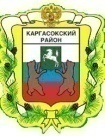 к Административному регламенту предоставления муниципальной услуги «Выдача разрешений на установку и эксплуатацию рекламных конструкций на территории Каргасокского района, аннулирование таких разрешений, выдача предписаний о демонтаже  рекламных конструкций»В Администрацию Каргасокского района поступило заявление от «____»_________20__г. №_____ на выдачу разрешения на установку и эксплуатацию рекламной конструкции по адресу / решения об аннулировании разрешения на установку и эксплуатацию рекламной конструкции / предписания о демонтаже  рекламных конструкций (указать нужное)по адресу: _________________________________________________________________(адрес (место) объекта, на котором размещается рекламная конструкция)тип рекламной конструкции____________________________________________________владелец рекламной конструкции ___________________________________________________________________________________________________________________________(наименование юридического лица или Ф.И.О. Индивидуального предпринимателя, физического лица,Ф.И.О. руководителя юридического лица)Администрация Каргасокского района просит рассмотреть возможность установки и эксплуатации рекламной конструкции по данному адресу и в течение 5 рабочих дней предоставить ответ в отдел экономики и социального развития Администрации Каргасокского района по адресу: с. Каргасок, ул. Пушкина, д. 31, каб. 15 с указанием ссылки на нормативные правовые акты. Приложение:Заместитель Главы Каргасокского района   ______________          ________________Приложение 7к Административному регламенту предоставления муниципальной услуги «Выдача разрешений на установку и эксплуатациюрекламных конструкций на территории Каргасокского района, аннулирование таких разрешений, выдаче предписаний о демонтаже  рекламных конструкций»РАЗРЕШЕНИЕНА УСТАНОВКУ И ЭКСПЛУАТАЦИЮ РЕКЛАМНОЙ КОНСТРУКЦИИ“__” _____________ 20___ г. № ________Настоящее разрешение выдано: ______________________________________________________________________________________________________________________________(наименование юридического лица, Ф.И.О. индивидуального предпринимателя - владельца рекламной конструкции)_____________________________________________________________________________(адрес, реквизиты)____________________________________________________________________________и подтверждает право на установку рекламной конструкции:Владелец рекламной конструкции, которому выдано разрешение на установку и эксплуатацию рекламной конструкции обязан уведомить Администрацию Каргасокского района обо всех фактах возникновения у третьих лиц прав в отношении рекламной конструкции (сдача рекламной конструкции в аренду, внесение рекламной конструкции в качестве вклада по договору простого товарищества, заключение договора доверительного управления, иные факты).Срок действия разрешения: с “__” _________________ 20__ г. по “__” _________________ 20__ г.Глава Каргасокского района              __________________          _____________________Приложение 8к Административному регламенту предоставления муниципальной услуги «Выдача разрешений на установку и эксплуатацию рекламных конструкций на территории Каргасокского района,  аннулирование таких разрешений, выдача предписаний о демонтаже  рекламных конструкций»ОТКАЗ В ВЫДАЧЕ РАЗРЕШЕНИЯНА УСТАНОВКУ И ЭКСПЛУАТАЦИЮ РЕКЛАМНОЙ КОНСТРУКЦИИ“__” _____________ 20___ г. № _________________________________________________________________________________________________________________________________________________________________________________________________________________________________________(наименование заявителя и его адрес)Ваше заявление от “____” _________20___ г. на установку и эксплуатацию рекламной конструкции на территории Каргасокского района оставлено без удовлетворения в соответствии с _______________________________________________________________________________________________________________________________________________________(указываются основания, предусмотренные Федеральным законом  от 13.03.2006.№ 38-ФЗ  «О рекламе», для отказа в выдаче разрешения на установку рекламной конструкции)В случае несогласия с настоящим решением Вы можете обжаловать решение в судебном и (или) внесудебном порядке.Глава Каргасокского района              __________________          _____________________Приложение 9к Административному регламенту предоставления муниципальной услуги «Выдача разрешений на установку и эксплуатацию рекламных конструкций на территории Каргасокского района, аннулирование таких разрешений, выдача предписаний о демонтаже рекламных конструкций»ПРЕДПИСАНИЕ О ДЕМОНТАЖЕ РЕКЛАМНОЙ КОНСТРУКЦИИ“__” _____________ 20___ г. № ______________________________________________________________________________________________________________________________________________________________(наименование юридического лица, Ф.И.О. индивидуального предпринимателя - владельца рекламной конструкции)Установка рекламной конструкции допускается при наличии разрешения на установку рекламной конструкции, выдаваемого на основании заявления собственника или иного законного владельца соответствующего недвижимого имущества либо владельца рекламной конструкции органом местного самоуправления муниципального района или органом местного самоуправления городского округа, на территориях которых предполагается осуществить установку рекламной конструкции (часть 9 статьи 19 Федерального закона от 13 марта 2006 года N 38-ФЗ "О рекламе").Самовольная установка рекламной конструкции без разрешения не допускается. В случае самовольной установки рекламной конструкции она подлежит демонтажу на основании предписания. Рекламная конструкция (указать тип) __________________________________________ _______________________________________________________________________________(щит, стенд, строительная сетка, перетяжка, электронное табло, воздушный шар, аэростат, иное техническое средство стабильного территориального размещения)по адресу: _______________________________________________________________________________________________________________________________________________на объекте недвижимого имущества ___________________________________________________________________________________________________________________________,(земельный участок, здание или иное недвижимое имущество, к которому присоединена рекламная конструкция)на территории Каргасокского района установлена без разрешения (самовольно).Вы обязаны удалить информацию, размещенную на рекламной конструкции в течение 3 дней и демонтировать указанную рекламную конструкцию в течение 1 месяца со дня получения настоящего предписания. В случае несогласия с настоящим решением Вы можете обжаловать решение в судебном и (или) внесудебном порядке.Глава Каргасокского района              __________________          _____________Приложение 10к Административному регламенту предоставления муниципальной услуги «Выдача разрешений на установку и эксплуатациюрекламных конструкций на территории Каргасокского района, аннулирование таких разрешений, выдаче предписаний о демонтаже  рекламных конструкций»ОТКАЗ В ВЫДАЧЕПРЕДПИСАНИЯ О ДЕМОНТАЖЕ РЕКЛАМНЫХ КОНСТРУКЦИЙ______________________________________________________________________________________________________________________________________________________(наименование заявителя и его адрес)Ваше заявление от “____” _________20___ г. о выдаче предписания о демонтаже рекламны конструкций _____________________________________________ оставлено без удовлетворения в связи с отсутствием оснований для выдачи соответствующего предписания.В случае несогласия с настоящим решением Вы можете обжаловать решение в судебном и (или) внесудебном порядке.Глава Каргасокского района              __________________          _____________________Приложение 11к Административному регламенту предоставления муниципальной услуги «Выдача разрешений на установку и эксплуатациюрекламных конструкций на территории Каргасокского района, аннулирование таких разрешений, выдаче предписаний о демонтаже  рекламных конструкций»РЕШЕНИЕОБ АННУЛИРОВАНИИ РАЗРЕШЕНИЯНА УСТАНОВКУ РЕКЛАМНОЙ КОНСТРУКЦИИ“__” _____________ 20___ г. № ____________________________________________________________________________________________________________________________________________________________________________________________________________________________________________(наименование заявителя и его адрес)Разрешение  на  установку рекламной конструкции __________________________________ от "__" _____________ 20_ г., выданное _________________________________________________________________________________________________________________________(указывается лицо, которому выдано разрешение) в соответствии с ______________________________________________________________________________________________________________________ аннулировано.(указываются основания, предусмотренные ч. 9.2, 18 ст. 19 федерального закона ФЗ "О рекламе", для аннулирования разрешения на установку рекламной  конструкции) В случае несогласия с настоящим решением Вы можете обжаловать решение в судебном и (или) внесудебном порядке.Глава Каргасокского района              __________________          _____________________Приложение 12к Административному регламенту предоставления муниципальной услуги «Выдача разрешений на установку и эксплуатацию рекламных конструкций на территории Каргасокского района,  аннулирование таких разрешений, выдача предписаний о демонтаже  рекламных конструкций»ОТКАЗ В АННУЛИРОВАНИИ РАЗРЕШЕНИЯНА УСТАНОВКУ И ЭКСПЛУАТАЦИЮ РЕКЛАМНОЙ КОНСТРУКЦИИ_________________________________________________________________________________________________________________________________________________________________________________________________________________________________(наименование заявителя и его адрес)Ваше заявление от “____” _________20___ г. на выдачу решения об аннулировании разрешения на установку и эксплуатацию рекламной конструкции на территории Каргасокского района, оставлено без удовлетворения в соответствии с ________________________________________________________________________________________________________________(указываются основания, предусмотренные ч. 9.2, 18 ст. 19 федерального закона  от 13.03.2006.№ 38-ФЗ  «О рекламе»)В случае несогласия с настоящим решением Вы можете обжаловать решение в судебном и (или) внесудебном порядке.Глава Каргасокского района              __________________          _____________________Приложение 13к Административному регламенту предоставления муниципальной услуги «Выдача разрешений на установку и эксплуатацию рекламных конструкций на территории Каргасокского района, аннулирование таких разрешений, выдача предписаний о демонтаже  рекламных конструкций»Главе Каргасокского района636700, с. Каргасок, ул. Пушкина, д. 31т.  8-38253-23309kargadm@tomsk.gov.ruот _____________________________________ _________________________________________ адрес: ___________________________________ _________________________________________тел.: _____________________________________e-mail: ___________________________________Ж А Л О Б А____________________  года ________________________________________________указать дату обращения                           указать ФИО гражданина, наименование организации обратился (лась) в отдел экономики и социального развития муниципального образования «Каргасокский район» с заявлением о _______________________________________________указать суть запроса______________________________________________________________________________________________________________________________________________________________При предоставлении муниципальной услуги «Выдача разрешений на установку и эксплуатацию рекламных конструкций на территории Каргасокского района, аннулирование таких разрешений, выдача предписаний о демонтаже  рекламных конструкций» специалистами отдела муниципального образования «Каргасокский район» были допущены следующие нарушения:Нарушения проявились в следующем: _____________________________________________указать фактические обстоятельства__________________________________________________________________________________________________________________________________________________________________________________________________________________________________________________________________________________________________________________________________________________________________________________________________________________________________________________________________________________________О результатах рассмотрения жалобы и принятых мерах прошу сообщить письменноПриложение:___________________________________________________________________________________________________________________________________________________________________________________________________________________________________________________________________________________________________________________________________________________________________________________________________________________________________ _______________________ __________________________                        дата                                                подпись                                               расшифровка__   ________________________Приложение 14к Административному регламенту предоставления муниципальной услуги «Выдача разрешений на установку и эксплуатацию рекламных конструкций на территории Каргасокского района, аннулирование таких разрешений, выдача предписаний о демонтаже  рекламных конструкций»Согласие на обработку персональных данныхЯ, ______________________________________________________________________,                                                                            (Ф.И.О. дающего согласие)паспорт: серия________________ номер _____________________________,  кем и когда выдан _______________________________________________________________________________________________________________________________________________________________,  проживающий по адресу: _________________________________________________________ _______________________________________________________________________________,согласен(а) на обработку моих персональных данных Администрацией Каргасоксого района с целью предоставления муниципальной услуги «Выдача разрешений на установку и эксплуатацию рекламных конструкций на территории Каргасокского района, аннулирование таких разрешений, выдача предписаний о демонтаже  рекламных конструкций».При этом под обработкой указанных персональных данных я понимаю все действия (операции) с персональными данными, осуществление которых регулируется Федеральным законом от 27 июля 2006 года № 152-ФЗ «О персональных данных».В частности, я согласен (а), что мои персональные данные могут быть размещены на официальном информационном сервере Администрации Каргасокского района.Сроком, в течение которого действует настоящее согласие на обработку персональных данных, является период предоставления муниципальной услуги «Выдача разрешений на установку рекламных конструкций на территории Каргасокского района, аннулирование таких разрешений, выдача предписаний о демонтаже  рекламных конструкций» (период действия разрешения на установку рекламной конструкции).______________          ______________________________       _____________________           дата                                            Ф.И.О.                                             подписьПОСТАНОВЛЕНИЕ(С изм. от 05.07.2012 №120; от 21.11.2012 № 228; от 20.05.2013 № 126; от 15.10.2013 № 317; от 14.11.2013 № 346;от 14.05.2014 №100)ПОСТАНОВЛЕНИЕ(С изм. от 05.07.2012 №120; от 21.11.2012 № 228; от 20.05.2013 № 126; от 15.10.2013 № 317; от 14.11.2013 № 346;от 14.05.2014 №100)29.11.2010№ 203№ 203с. КаргасокОб утверждении Административного регламента предоставления муниципальной услуги «Выдача разрешений на установку и эксплуатацию рекламных конструкций на территории Каргасокского района, аннулирование таких разрешений, выдача предписаний о демонтаже рекламных конструкций»В соответствии с Федеральным законом от 06.10.2003 N 131-ФЗ "Об общих принципах организации местного самоуправления в Российской Федерации", Федеральным законом от 13.03.2006 г. № 38-ФЗ «О рекламе»ПОСТАНОВЛЯЮ:1. Утвердить Административный регламент предоставления муниципальной услуги «Выдача разрешений на установку и эксплуатацию рекламных конструкций на территории Каргасокского района, аннулирование таких разрешений, выдача предписаний о демонтаже рекламных конструкций» согласно приложению к данному постановлению.2. Настоящее постановление вступает в силу со дня опубликования.3. Настоящее постановление разместить на официальном сайте Администрации Каргасокского района:www.kargasok.ru, опубликовать в печатном издании «Вестник Администрации».4. Контроль за исполнением настоящего постановления возложить на заместителя Главы Каргасокского района Грузных С.Н.Глава Каргасокского района                                                                                       А.М.РожковМайбах О.А.2-13-54с. КаргасокОб утверждении Административного регламента предоставления муниципальной услуги «Выдача разрешений на установку и эксплуатацию рекламных конструкций на территории Каргасокского района, аннулирование таких разрешений, выдача предписаний о демонтаже рекламных конструкций»В соответствии с Федеральным законом от 06.10.2003 N 131-ФЗ "Об общих принципах организации местного самоуправления в Российской Федерации", Федеральным законом от 13.03.2006 г. № 38-ФЗ «О рекламе»ПОСТАНОВЛЯЮ:1. Утвердить Административный регламент предоставления муниципальной услуги «Выдача разрешений на установку и эксплуатацию рекламных конструкций на территории Каргасокского района, аннулирование таких разрешений, выдача предписаний о демонтаже рекламных конструкций» согласно приложению к данному постановлению.2. Настоящее постановление вступает в силу со дня опубликования.3. Настоящее постановление разместить на официальном сайте Администрации Каргасокского района:www.kargasok.ru, опубликовать в печатном издании «Вестник Администрации».4. Контроль за исполнением настоящего постановления возложить на заместителя Главы Каргасокского района Грузных С.Н.Глава Каргасокского района                                                                                       А.М.РожковМайбах О.А.2-13-54с. КаргасокОб утверждении Административного регламента предоставления муниципальной услуги «Выдача разрешений на установку и эксплуатацию рекламных конструкций на территории Каргасокского района, аннулирование таких разрешений, выдача предписаний о демонтаже рекламных конструкций»В соответствии с Федеральным законом от 06.10.2003 N 131-ФЗ "Об общих принципах организации местного самоуправления в Российской Федерации", Федеральным законом от 13.03.2006 г. № 38-ФЗ «О рекламе»ПОСТАНОВЛЯЮ:1. Утвердить Административный регламент предоставления муниципальной услуги «Выдача разрешений на установку и эксплуатацию рекламных конструкций на территории Каргасокского района, аннулирование таких разрешений, выдача предписаний о демонтаже рекламных конструкций» согласно приложению к данному постановлению.2. Настоящее постановление вступает в силу со дня опубликования.3. Настоящее постановление разместить на официальном сайте Администрации Каргасокского района:www.kargasok.ru, опубликовать в печатном издании «Вестник Администрации».4. Контроль за исполнением настоящего постановления возложить на заместителя Главы Каргасокского района Грузных С.Н.Глава Каргасокского района                                                                                       А.М.РожковМайбах О.А.2-13-54Понедельник9.00-17.15 (перерыв 13.00-14.00)Вторник9.00-17.15 (перерыв 13.00-14.00)Среда9.00-17.15 (перерыв 13.00-14.00)Четверг9.00-17.15 (перерыв 13.00-14.00)Пятница9.00-17.00 (перерыв 13.00-14.00)Субботавыходной деньВоскресеньевыходной деньНаименование документаОтметка о наличии1) данные о заявителе - физическом лице2) согласие собственника, законного владельца соответствующего недвижимого имущества на присоединение к этому имуществу рекламной конструкции3) протокол общего собрания собственников помещений в многоквартирном доме4) карта-схема предполагаемого места распространения наружной рекламы с привязкой в плане к бижайшему километровому столбу или капитальному сооружению и привязкой по высоте к поверхности проезжей части дороги или улицы5) чертеж несущей конструкции и фундамента рекламного щита или указателя с узлами крепления6) схема рекламного щита в цвете с указанием размеров предлагаемых надпесей7) схема расположения осветительных устройств с указанием параметров источников освещения, а также схему подводки электроэнергии8) световой режим работы рекламного щита, параметры световых и осветительных устройств9) заключение уполномоченной на то организации о соответствии конструкций средств наружной рекламы, а также несущих конструкций их крепления, включая фундамент, техническим нормам10) информация о возможных звуковых сигналах, издаваемых рекламой, и их мощности11)Договор на установку и эксплуатацию рекламной конструкции на земельном участке, здании или ином недвижимом имуществе, находящемся в государственной и муниципальной собственности.12) поле для отображения мини-схемы расположения рекламной конструкцииНаименование документаОтметка о наличииДокумент, подтверждающий прекращение договора на использование недвижимого имущества в целях присоединения рекламной конструкции.ФИО присутствовавших собственников помещений (их представителей)Свидетельство о праве собственника, доверенностьКоличество голосов «За»% от общего числа голосовКоличество голосов «Против»% от общего числа голосовКоличество голосов «Воздержался»% от общего числа голосовМУНИЦИПАЛЬНОЕ ОБРАЗОВАНИЕ«КАРГАСОКСКИЙ РАЙОН»ЗАМЕСТИТЕЛЬ ГЛАВЫКАРГАСОКСКОГО РАЙОНА636700, Томская обл.,с. Каргасок, ул. Пушкина, д. 31.Тел. (38-253) 2-33-09факс. 2-23-52____.__.20___ г. № 04-01-________/_____-0МУНИЦИПАЛЬНОЕ ОБРАЗОВАНИЕ«КАРГАСОКСКИЙ РАЙОН»ГЛАВАКАРГАСОКСКОГО РАЙОНА636700, Томская обл.,с. Каргасок, ул. Пушкина, д. 31.Тел. (38-253) 2-33-09факс. 2-23-52____.__.20___ г. № 04-01-________/_____-0Место расположение конструкции (адрес, с привязкой к объекту) Тип рекламной конструкции Площадь информационного поля рекламной конструкции Размеры конструкции Собственник земельного участка, здания или иного недвижимого имущества, к которому присоединена (будет присоединена) рекламная конструкция МУНИЦИПАЛЬНОЕ ОБРАЗОВАНИЕ«КАРГАСОКСКИЙ РАЙОН»ГЛАВАКАРГАСОКСКОГО РАЙОНА636700, Томская обл.,с. Каргасок, ул. Пушкина, д. 31.Тел. (38-253) 2-33-09факс. 2-23-52____.__.20___ г. № 04-01-________/_____-0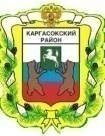 МУНИЦИПАЛЬНОЕ ОБРАЗОВАНИЕ«КАРГАСОКСКИЙ РАЙОН»ГЛАВАКАРГАСОКСКОГО РАЙОНА636700, Томская обл.,с. Каргасок, ул. Пушкина, д. 31.Тел. (38-253) 2-33-09факс. 2-23-52____.__.20___ г. № 04-01-________/_____-0МУНИЦИПАЛЬНОЕ ОБРАЗОВАНИЕ«КАРГАСОКСКИЙ РАЙОН»ГЛАВАКАРГАСОКСКОГО РАЙОНА636700, Томская обл.,с. Каргасок, ул. Пушкина, д. 31.Тел. (38-253) 2-33-09факс. 2-23-52____.__.20___ г. № 04-01-________/_____-0МУНИЦИПАЛЬНОЕ ОБРАЗОВАНИЕ«КАРГАСОКСКИЙ РАЙОН»ГЛАВАКАРГАСОКСКОГО РАЙОНА636700, Томская обл.,с. Каргасок, ул. Пушкина, д. 31.Тел. (38-253) 2-33-09факс. 2-23-52____.__.20___ г. № 04-01-________/_____-0МУНИЦИПАЛЬНОЕ ОБРАЗОВАНИЕ«КАРГАСОКСКИЙ РАЙОН»ГЛАВАКАРГАСОКСКОГО РАЙОНА636700, Томская обл.,с. Каргасок, ул. Пушкина, д. 31.Тел. (38-253) 2-33-09факс. 2-23-52____.__.20___ г. № 04-01-________/_____-0нарушение срока регистрации заявления о предоставлении муниципальной услугинарушение срока предоставления муниципальной услугитребование у заявителя документов, не предусмотренных нормативными правовыми актами Российской Федерации, нормативными правовыми актами Томской области, муниципальными правовыми актами для предоставления муниципальной услугиотказ в приеме документов, предоставление которых предусмотрено нормативными правовыми актами Российской Федерации, нормативными правовыми актами Томской области, муниципальными правовыми актами для предоставления муниципальной услуги, у заявителяотказ в предоставлении муниципальной услуги, если основания отказа не предусмотрены федеральными законами и принятыми в соответствии с ними иными нормативными правовыми актами Российской Федерации, нормативными правовыми актами Томской области, муниципальными правовыми актамизатребование с заявителя при предоставлении муниципальной услуги платы, не предусмотренной нормативными правовыми актами Российской Федерации, нормативными правовыми актами Томской области, муниципальными правовыми актамиотказ в исправлении допущенных опечаток и ошибок в выданных в результате предоставления муниципальной услуги документах либо нарушение установленного срока таких исправленийпо почтепо электронной почте